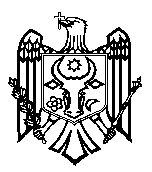 ПЕРЕВОД                             СЧЕТНАЯ ПАЛАТА РЕСПУБЛИКИ МОЛДОВАП О С Т А Н О В Л Е Н И Е №54от 28 сентября 2021 года по Отчету аудита соответствия государственных закупок в рамках системы Министерства образования, культуры и исследований, за 2020 год            -----------------------------------------------------------------------------------------------Счетная палата, при участии г-на Анатолия Топалэ, министра образования и исследований; г-на Серджиу Продана, министра культуры; г-на Руслана Мэлай, директора Агентства государственных закупок; г-на Серджиу Кэинэряну, начальника Управления государственных закупок Министерства финансов; г-жи Ольги Руснак, начальника Отдела финансов в области образования, культуры и исследований в рамках Министерства финансов; г-жи Натальи Капсамун, врача-эпидемиолога Национального агентства общественного здоровья, а также других ответственных лиц Министерства образования и исследований, Министерства культуры и их подведомственных учреждений, в рамках видео-заседания, организованного в связи с объявлением чрезвычайного положения в области общественного здоровья на всей территории Республики Молдова, руководствуясь ст.3 (1) и ст.5 (1) a) Закона об организации и функционировании Счетной палаты Республики Молдова, рассмотрела Отчет аудита соответствия государственных закупок в рамках системы Министерства образования, культуры и исследований, за 2020 год.Миссия внешнего публичного аудита была проведена в соответствии с Программой аудиторской деятельности Счетной палаты на 2021 год3, с целью оценки соответствия государственных закупок в рамках системы Министерства образования, культуры и исследований за 2020 год, через призму выполнения им полномочий и обязанностей на всех этапах. Внешний публичный аудит проводился в соответствии с Системой профессиональных деклараций INTOSAI, применяемой Счетной палатой 4.                       Рассмотрев Отчет аудита, а также объяснения должностных лиц, присутствующих на публичном заседании, Счетная палата УСТАНОВИЛА:Оценка соответствия государственных закупок за 2020 год в рамках системы Министерства образования, культуры и исследований, охватывающей около 200 подведомственных учреждений, выявила несоответствия в части оценки и планирования государственных закупок, а также на этапах присуждения, исполнения и мониторинга договоров о закупках. Закупающие органы и рабочие группы продолжают проявлять ненадлежащее отношение к функциональности системы государственных закупок, соответственно, администрирование процесса государственных закупок осуществляется с нарушением нормативных требований, а управление публичными средствами является неэффективным.Субъекты не обеспечили надлежащую оценку потребностей и их корреляцию с выделенным бюджетом, что повлияло на планирование закупок и генерирует недостатки на более поздних этапах. Кроме того, субъекты пренебрегли обеспечением прозрачности закупок. На этапах оценки оферт и присуждения договоров о государственных закупках процесс государственных закупок проводился с некоторыми нарушениями, обусловленными необеспечением беспристрастности и объективности в деятельности рабочей группы при оценке оферт.Несоответствия, допущенные на этапе исполнения договоров, были обусловлены необеспечением рабочей группой по закупкам мониторинга соблюдения экономическими операторами сроков и условий поставки. Одновременно, учреждения не предприняли мер, связанных с учетом уровня исполнения договоров и отчетностью данных о проведенных закупках. Указанные аспекты деятельности аудируемых учреждений в области государственных закупок требуют улучшения, направленные на повышение прозрачности и эффективности использования публичных финансовых средств.Исходя из вышеизложенного, на основании ст.14 (2), ст.15 d) и ст.37 (2) Закона №260 от 07.12.2017, Счетная палата ПОСТАНОВЛЯЕТ: Утвердить Отчет аудита соответствия государственных закупок в рамках системы Министерства образования, культуры и исследований, за 2020 год, приложенный к настоящему Постановлению.Настоящее Постановление и Отчеты аудита направить:2.1. Парламенту Республики Молдова для информирования и рассмотрения, в случае необходимости, в рамках парламентской комиссии по контролю за публичными финансами;2.2. Президенту Республики Молдова для информирования;2.3. Правительству Республики Молдова для информирования и принятия мер по мониторингу обеспечения внедрения аудиторских рекомендаций, а также в целях обеспечения соответствия штатной численности персонала Служб внутреннего аудита Министерства образования и исследований и Министерства культуры положениям ст.19 (11) Закона №229 от 23.09.2010 (увеличение как минимум до трех штатных единиц);2.4. Министерству финансов для информирования и:2.4.1. исчерпывающего регламентирования в нормативной базе принципов разработки, утверждения, уточнения, исполнения и отчетности бюджета учреждений на самоуправлении; 2.4.2. обеспечения дополнения Положения, утвержденного Постановлением Правительства №339 от 26.05.2017, кодом CPV для приобретения авторских прав;2.4.3.  включения в Приложение №8 к Годовому закону о бюджете Концертно-продюсерской организации „Moldova-Concert”; Эпического театра этнографии и фольклора „Ion Creangă”, Института развития Информационного общества; Института непрерывного образования; 2.4.4. в целях предотвращения ошибок и мошенничества в области государственных закупок, обеспечения пересмотра и разработки нормативной базы путем введения мер дисциплинарной, гражданской, административной и уголовной ответственности;2.4.5. принятия объектов капитальных расходов на финансирование из государственного бюджета при условии их корреляции с документами стратегического планирования, в соответствии с установленными нормами, а также с соответствующими обоснованиями;2.4.6. утверждения исчерпывающих положений, в целях обеспечения эффективной и прозрачной системы и процесса принятия решений о закупках небольшой стоимости, с их обязательным проведением посредством АИС ГРГЗ MTender, в разумные сроки;2.4.7. введения нормативных положений, согласно которым инициирование закупки должно быть подтверждено закупающим органом/рабочей группой в документации о закупке, с учетом ее включения в плане государственных закупок, в объявлении о намерении и/или о чрезвычайной ситуации; 2.5. Агентству по техническому надзору для проверки соответствия документации, объемов и качества выполненных работ в Государственном педагогическом университете „Ion Creangă” мун. Кишинэу, Комратском государственном университете и Школе-интернат для детей сирот, и детей, оставшихся без попечения родителей, г. Чадыр-Лунга, а также в Республиканском музыкально-драматическом театре „B.P. Hașdeu” г. Кахул, отмеченных в Отчетах аудита;2.6. Министерству образования и исследований, Министерству культуры и аудируемым подведомственным учреждениям для информирования и рассмотрения на заседаниях Коллегий министерств результатов аудита, с заслушиванием руководителей структурных подразделений и подведомственных учреждений по фактам, описанным в Отчете аудита, устранения выявленных недостатков и внедрения представленных аудитом рекомендаций; 2.7. Генеральной прокуратуре для рассмотрения и возможного принятия мер, согласно компетенциям, по констатациям из Отчета аудита;2.8. Национальному органу по неподкупности для рассмотрения и возможного принятия мер, согласно компетенциям, по констатациям, изложенным в п. 4.2.1. и п.4.2.3 Отчета аудита.Исключить из режима мониторинга Постановление Счетной палаты №73 от 22 декабря 2020 года по Отчету аудита соответствия государственных закупок в рамках Министерства образования, культуры и исследований, и некоторых подведомственных учреждений, с повторным изложением невыполненных рекомендаций, направленных предыдущей аудиторской миссией (п.2.4.1. - 2.4.4. и п.2.6 Постановления и, соответственно, п.1.1. - 1.12. Отчета).Настоящее Постановление вступает в силу со дня опубликования в Официальном мониторе Республики Молдова и может быть обжаловано путем предварительного уведомления в адрес его эмитента в течение 30 дней со дня опубликования. В административном порядке Постановление может быть обжаловано в Суде Кишинэу, офис Рышкань (MD-2068, мун. Кишинэу, ул. Киев, 3), в 30-дневный срок со дня сообщения ответа на предварительное уведомление или с даты истечения срока, предусмотренного для его разрешения.  О принятых мерах по выполнению подпунктов 2.4. - 2.6. настоящего Постановления проинформировать Счетную палату ежеквартально, в течение 6 месяцев со дня вступления в силу Постановления. Постановление и Отчет аудита соответствия государственных закупок в рамках системы Министерства образования, культуры и исследований, за 2020 год, опубликовать на официальном сайте Счетной палаты (https://www.ccrm.md/ro/decisions).Мариан ЛУПУ,Председатель